ОБЩЕСТВО С ОГРАНИЧЕННОЙ 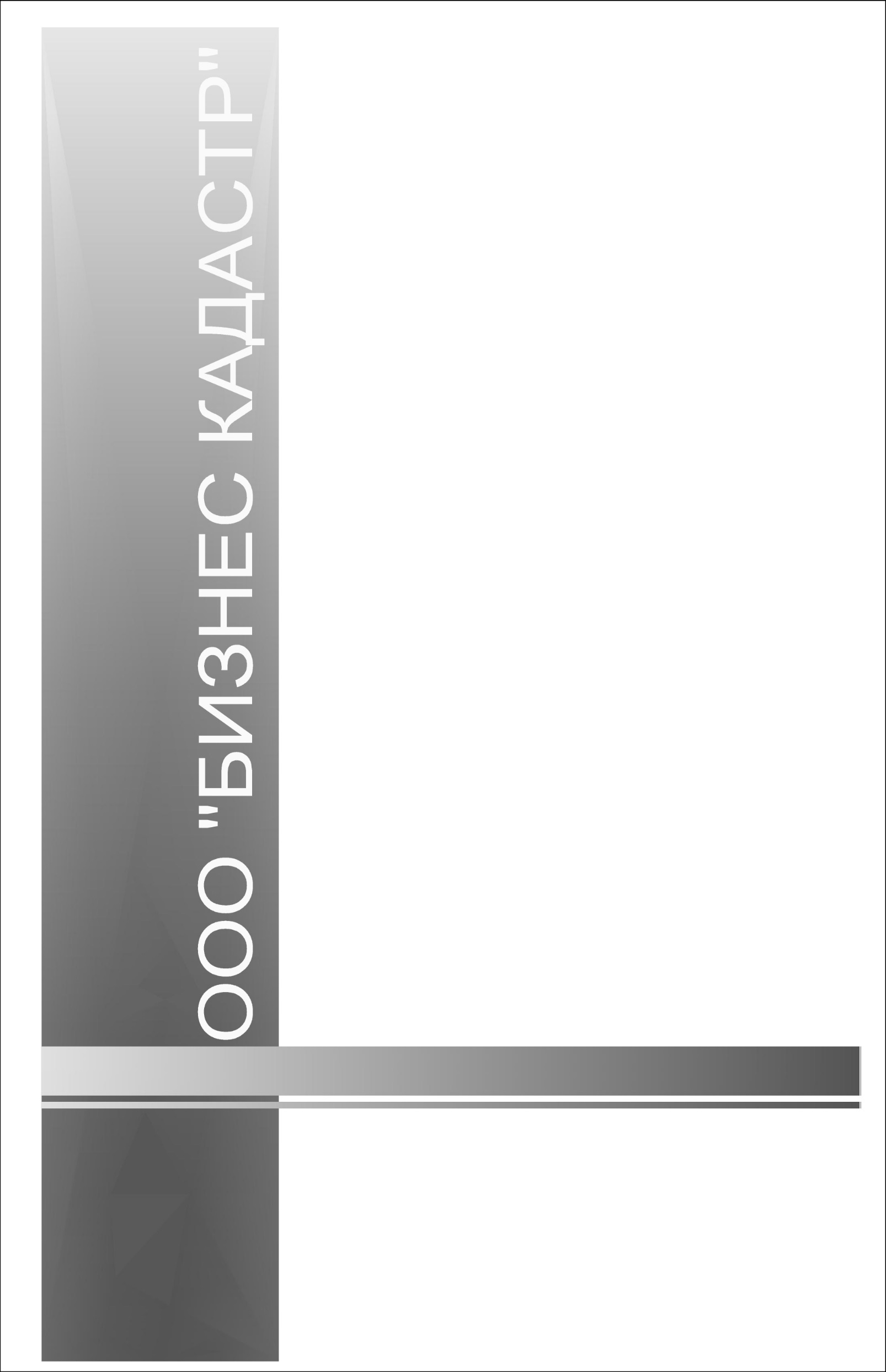 ОТВЕТСТВЕННОСТЬЮ«БИЗНЕС КАДАСТР»г. Пенза, ул. Попова,36 оф.210. Тел./факс (8412)20-55-53.ОГРН 1155838000064, ИНН 5838010736, КПП  583801001Арх.№02-10-18                                    Заказчик: Городничий В.В.«Проект внесения изменений в проект межевания территории, ограниченной улицами Тепличная, Львовская, существующей автодорогой вдоль жилой застройки в г. Пензе, утвержденный постановлением администрации города Пензы от 09.10.2017 г. №1873/3»Том 1Основная (утверждаемая) частьЧасть 2. Пояснительная запискаШИФР: 02-10-18-ПМТ-ПЗг. Пенза, 2018 г.ОБЩЕСТВО С ОГРАНИЧЕННОЙ 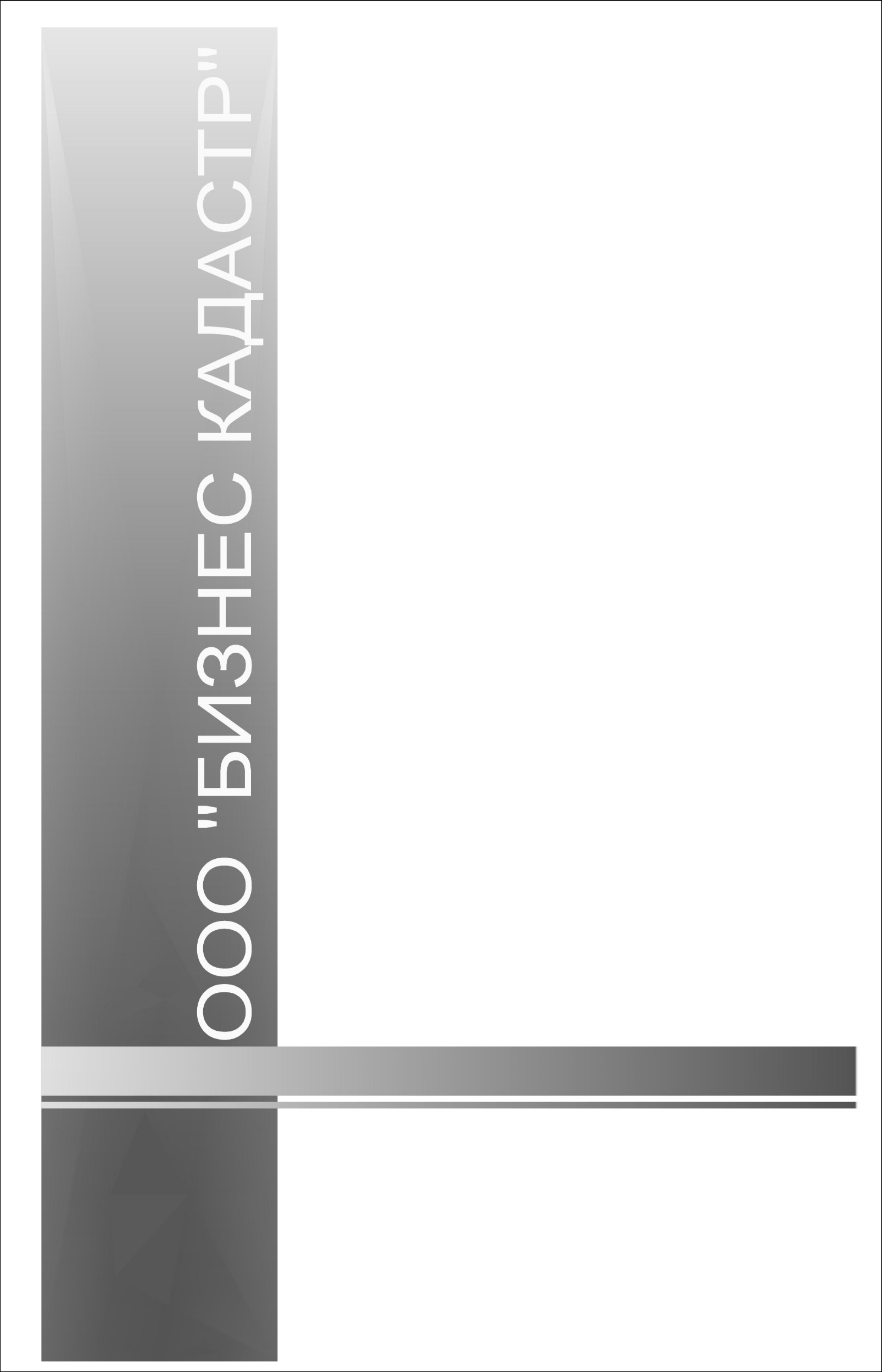 ОТВЕТСТВЕННОСТЬЮ«БИЗНЕС КАДАСТР»г. Пенза, ул. Попова,36 оф.210. Тел./факс (8412)20-55-53.ОГРН 1155838000064, ИНН 5838010736, КПП  583801001Арх.№02-10-18                                    Заказчик: Городничий В.В.«Проект внесения изменений в проект межевания территории, ограниченной улицами Тепличная, Львовская, существующей автодорогой вдоль жилой застройки в г. Пензе, утвержденный постановлением администрации города Пензы от 09.10.2017 г. №1873/3»Том 1Основная (утверждаемая) частьЧасть 2. Пояснительная запискаШИФР: 02-10-18-ПМТ-ПЗДиректор:						Лонина Н.В.ГИП:					            	Лонин В.Г.г. Пенза, 2018 г.СОДЕРЖАНИЕСОСТАВ ПРОЕКТАВВЕДЕНИЕПроект внесения изменений в проект межевания территории, ограниченной ул. Тепличная, Львовская, существующей автодорогой вдоль жилой застройки в г. Пензе подготовлен на основании:постановления Администрации города Пензы № 1782 от 27.09.2018 г.; договора на выполнение проектных работ с заказчиком; технического задания на разработку проекта межевания территории.  Исполнитель проекта – ООО «БК».Проект внесения изменений в проект межевания территории выполнен с учетом положений следующих нормативно-правовых документов:«Градостроительного кодекса Российской Федерации» от 29.12.2004 г. № 190-Ф3(ред. от 03.08.2018) (с изм. и доп., вступ. в силу с 01.09.2018); «Земельного кодекса Российской Федерации» от 25.10.2001 г. № 136-Ф3; «Местных нормативов градостроительного проектирования г. Пензы», утв. решением Пензенской Городской думы № 229-13/6 от 30.10.15 с изменениями от 25.03.2016 г. (в ред. Решения Пензенской городской Думы от 25.03.2016 N 402-20/6).СНиП 11-04-2003 «Инструкция о порядке разработки, согласования, экспертизы и утверждения градостроительной документации»;РДС 30-201-98 «Инструкция о порядке проектирования и установления красных линий в городах и других поселениях РФ».При разработке проекта планировки учтена ранее выполненная градостроительная документация по территориальному планированию:Генеральный план г. Пензы, разработанный ФГУП «Российский государственный научно-исследовательский и проектный институт Урбанистики» Госстроя России, утвержденный решением Пензенской городской Думы № 916-44/4 от 28.03. 2008г.;Правила землепользования и застройки г. Пензы, утвержденные решением Пензенской городской Думы №229-13/5 от 22.12.2009 г. (с изм. от 30.03.2018 № 921-43/6).«Проект планировки и проект межевания территории, ограниченной улицами Тепличная, проектируемой дорогой, существующей индивидуальной жилой застройкой по улице Мереняшева, Чебышева, Львовская», утвержденный постановлением администрации города Пензы от 06.02.2015 №95. Исполнитель проекта ЗАО «Пензагражданпроект»;«Проект планировки и проект межевания территории линейного объекта «ВЛ-10кВ «Веселовская» в районе улиц Львовская, Тепличная, Мереняшева в городе Пензе», утвержденный постановлением администрации города Пензы от 01.10.2013 г. №1124. Исполнитель проекта ООО «Стройцентр»;«Проект планировки и проект межевания территории, ул. Тепличная, Львовская, существующей автодорогой вдоль жилой застройки», утвержденный постановлением администрации города Пензы от 09.10.2017 №1873/3. Исполнитель проекта ООО «Облкоммунжилпроект»;Исходными данными для разработки проекта планировки служат:топографическая съемка в границах микрорайона и смежных территорий;кадастровый план территории (выписка из государственного кадастра недвижимости от 23.10.2018 г.  КУВИ-001/2018-11699747, кадастровый номер квартала 58:29:3011001);РАЗДЕЛ 1.  СУЩЕСТВУЮЩЕЕ ИСПОЛЬЗОВАНИЕ ТЕРРИТОРИИ1.1 Размещение территории проектирования в планировочной структуре городаПроектируемая территория расположена в южной части города Пензы, в Первомайском административном районе, входит в состав планировочного района «Центр-Веселовка». Территория квартала ограничена: с юго-востока и юго-запада – ул. Тепличная, с северо-запада – ул. Львовская, с северо-запада – проектируемой улицей вдоль жилой застройки.Границы проекта межевания совпадают с установленными красными линиями квартала. Площадь проектируемой территории составляет 12,8 га. Территория межевания расположена в кадастровом квартале 58:29:3011001.1.2 Территориальные зоныСогласно данным карты градостроительного зонирования Правил землепользования и застройки г. Пензы на территории межевания, действуют следующие территориальные зоны:Ж-3, зона многоэтажной жилой застройки выше 5 этажей;Р-3, Зона открытых пространств.Зона многоэтажной жилой застройки Ж-3 выделена для формирования жилых районов высокой плотности с размещением многоквартирных домов выше 5 этажей.Зона Р-3 выделена для обеспечения правовых условий сохранения и формирования озелененных участков, предназначенных для отдыха населения в центральных и жилых районах города.1.3 Существующее землепользованиеТерритория в границах проекта межевания занята многоэтажной (5-10 эт.), малоэтажной жилой застройкой, общественной застройкой. Большая часть проектируемой территории занята многоэтажными жилыми домами (9, 10 этажей), в центральной части ПМТ расположено два 5-этажных жилах дома. В северной части ПМТ по ул. Львовская располагается малоэтажная жилая застройка. Согласно «Правилам землепользования и застройки г. Пензы», указанные малоэтажная застройка не входит в основные виды разрешенного использования недвижимости в зоне Ж-3. Общественная застройка квартала представлена:зданием детского сада в северо-западной части ПМТ (поз. 1 по генплану);зданием общеобразовательной школы в юго-восточной части ПМТ (поз. 15 по генплану); зданием торгового центра в юго-восточной части ПМТ (поз. 9 по генплану);зданиями пристроенных к жилым домам магазинов в юго-восточной части ПМТ (поз. 8 и 11 по генплану);административным зданием в западной части ПМТ (поз. 2 по генплану);сооружениями инженерно-технического обеспечения, большая часть которых расположена в центральной части ПМТ.Площадь территории межевания составляет – 12800 м2.Площадь застроенных земельных участков– 108388 м2, в том числе площадь земельных участков, предназначенных для размещения объектов федерального, регионального или местного значения – 30921 м2.Площадь незастроенных земельных участков – 5437 м2.Площадь муниципальных земель, не состоящих на кадастровом учете – 14175 м2. Характеристики земельных участков приведены на листе 2.2 графической части проекта межевания территории, а также в таблице 1. Сведения о существующих земельных участках соответствуют данным кадастрового плана территории КУВИ-001/2018-11699747 от 23.10.2018 г. Таблица 1. Сведения о существующих земельных участкахРАЗДЕЛ 2. ПРОЕКТНЫЕ РЕШЕНИЯ2.1 Характеристика проектных решенийПроект внесения изменений в проект межевания территории, ограниченной улицами Тепличная, Львовская, существующей автодорогой вдоль жилой застройки в г. Пензе, утвержденный постановлением администрации города Пензы от 09.10.2017 г. №1873/3 разработан на основании постановления Администрации города Пензы № 1782 от 27.09.2018 г.Проектом предусмотрено образование земельного участка :ЗУ16/2 в 2 этапа:1. Объединение земельных участков с кадастровыми номерами 58:29:3011001:55 и 58:29:3011001:1651. В результате объединения образуется земельный участок площадью 2009 кв. м с условным обозначением: ЗУ16/1.Характеристики образуемого участка условным обозначением: ЗУ16/1 приведены в нижеследующей таблице:2. Перераспределение земельного участка с условным обозначением: ЗУ16/1 площадью 2009 кв. м и муниципальных земель площадью 233 кв.м.  в целях исключения вклинивания, вкрапливания, изломанности границ, чересполосицы. В результате перераспределения образуется земельный участок площадью 2242 кв. м с условным обозначением: ЗУ16/2.Характеристики образуемого участка условным обозначением: ЗУ16/2 приведены в нижеследующей таблице:Остальные проектные решения остаются в силе согласно проекта планировки и проекта межевания территории, ограниченной улицами Тепличная, Львовская, существующей автодорогой вдоль жилой застройки утвержденного постановлением администрации города Пензы от 09.10.2017 г. №1873/3.2.2 Образование земельных участковФормирование границ земельных участков осуществлялось на основе оценки существующего землепользования, нормативных требований к размерам земельных участков, обеспечения доступности земельных участков с территорий общего пользования. Схема формирования границ разрабатывалась исходя из положений статьи 11 Земельного Кодекса РФ, а именно:Земельные участки образуются при разделе, объединении, перераспределении земельных участков или выделе из земельных участков, а также из земель, находящихся в государственной или муниципальной собственности.Земельные участки, из которых при разделе, объединении, перераспределении образуются земельные участки (исходные земельные участки), прекращают свое существование с даты государственной регистрации права собственности и иных вещных прав на все образуемые из них земельные участки.Целевым назначением и разрешенным использованием образуемых земельных участков признаются целевое назначение и разрешенное использование земельных участков, из которых при разделе, объединении, перераспределении или выделе образуются земельные участки, за исключением случаев, установленных федеральными законами.Способы формирования земельных участков представлены в таблице 4. Схема образования земельных участков отображена на листе 2.5 графической части проекта межевания территории. Таблица 4. Способы формирования формируемых земельных участковОпределены координаты поворотных точек границ проектируемых земельных участков. Координаты поворотных точек земельных участков отображены на листе 1.5 графической части проекта межевания территории, а также в таблице 5.Таблица 5. Координаты поворотных точек границ формируемых земельных участков.2.3 Расчет нормативных площадей образуемых земельных участковСогласно статье 43 Градостроительного кодекса при подготовке проекта межевания территории определение местоположения границ, образуемых и изменяемых земельных участков осуществляется в соответствии с градостроительными регламентами и нормами отвода земельных участков для конкретных видов деятельности, установленными в соответствии с федеральными законами, техническими регламентами.Согласно положениям Правил землепользования и застройки города Пензы, рассматриваемый квартал предназначен для формирования жилых районов высокой плотности с размещением многоквартирных домов выше 5 этажей - зона Ж-3 (регламенты территориальной зоны Ж-3 смотреть в приложении).зоны Ж-3.Земельный участок «:ЗУ16/1»Разрешенное использование: «Магазины торговой площадью не более 3000 кв. м».Параметры застройки:1. площадь участка – 2009 м22. коэффициент застройки территории – 58% (1165 м2)3. этажность – 2 этажа4. коэффициент озеленения – 11,2% (225 м2)Выводы: образуемый участок «:ЗУ16/1 соответствует градостроительным регламентам зоны Ж-3.Земельный участок «:ЗУ16/2»Разрешенное использование: «Магазины торговой площадью не более 3000 кв. м».Параметры застройки:1. площадь участка – 2242 м22. коэффициент застройки территории – 52% (1165 м2)3. этажность – 2 этажа4. коэффициент озеленения – 10% (225 м2)Выводы: образуемый участок :ЗУ16/2 соответствует градостроительным регламентам зоны Ж-3.2.4 Границы зон действия публичных сервитутовПубличный сервитут устанавливается законом или иным нормативными правовыми актами РФ, субъекта РФ, органа местного самоуправления в случаях, если это необходимо для обеспечения интересов государства, местного самоуправления или местного населения. При этом установление такого сервитута осуществляется с учетом результатов общественных слушаний (п. 2 ст.23 ЗК РФ). В соответствии с п.3 ст. 23 ЗК РФ сервитуты могут устанавливаться для:1) прохода или проезда через земельный участок, в том числе в целях обеспечения свободного доступа граждан к водному объекту общего пользования и его береговой полосе;2) использования земельного участка в целях ремонта коммунальных, инженерных, электрических и других линий и сетей, а также объектов транспортной инфраструктуры;3) размещения на земельном участке межевых и геодезических знаков и подъездов к ним;4) проведения дренажных работ на земельном участке;5) забора (изъятия) водных ресурсов из водных объектов и водопоя;6) прогона сельскохозяйственных животных через земельный участок;7) сенокошения, выпаса сельскохозяйственных животных в установленном порядке на земельных участках в сроки, продолжительность которых соответствует местным условиям и обычаям;8) использования земельного участка в целях охоты, рыболовства, аквакультуры (рыбоводства);9) временного пользования земельным участком в целях проведения изыскательских, исследовательских и других работ;Таблица 6.Публичные сервитутыПеречень обременений представлен на листе 3.6 графической части проекта межевания территории.2.5 Характеристики земельных участковСохраняемые существующие земельные участки и вновь образуемые земельные участки расположены в территориальной зоне Ж-3. Характеристики вновь образуемых и сохраняемых земельных участков отображены на листе 1.4 «Том 3. Проект межевания территории. Часть1. Графические материалы». Показатели вновь образуемых земельных участков представлены в таблицах 7.Таблица 7.Характеристики вновь образуемых земельных участков в границах ПМТ2.6 Сведения о границах территории, содержащие перечень координат характерных точек этих границ в системе координат, используемой для ведения Единого государственного реестра недвижимости.Проектируемая территория расположена в южной части города Пензы, в Перво-майском административном районе, входит в состав планировочного района «Центр-Веселовка». Территория квартала ограничена: с юго-востока и юго-запада – ул. Тепличная, с се-веро-запада – ул. Львовская, с северо-запада – проектируемой улицей вдоль жилой за-стройки.Границы проекта межевания совпадают с установленными красными линиями квартала. Площадь проектируемой территории составляет 12,8 га. Территория межевания расположена в кадастровом квартале 58:29:3011001. Координаты границ проектирования представлены в таблице 8.Таблица 8. Координаты границ проектирования2.7 Перечень и сведения о площади образуемых земельных участков, которые будут отнесены к территориям общего пользования или имуществу общего пользования, в том числе  в отношении которых предполагаются резервирование и (или) изъятие для государственных или муниципальных нужд; Данным проектом земельные участки, которые будут отнесены к территориям общего пользования или имуществу общего пользования не образуются.3. Проектируемые публичные сервитутыТаблица 9. Сведения о частях земельных участков(проектируемые публичные сервитуты)ОбозначениеНаименованиеПримечаниеТОМ 3. ПРОЕКТ МЕЖЕВАНИЯ ТЕРРИТОРИИТОМ 3. ПРОЕКТ МЕЖЕВАНИЯ ТЕРРИТОРИИТОМ 3. ПРОЕКТ МЕЖЕВАНИЯ ТЕРРИТОРИИ02-10-18-ПМТЧасть 1. Графические материалыТОМ 1. Основная (утверждаемая) часть02-10-18-ПМТ-ОЧ -1.1Общие данные02-10-18-ПМТ-ОЧ -1.2Схема размещения элемента планировочной структуры, М 1:500002-10-18-ПМТ-ОЧ -1.3Схема границ публичных сервитутов, М 1:100002-10-18-ПМТ-ПМТ -1.4Схема образуемых и изменяемых границ земельных земельных участков, М 1:100002-10-18-ПМТ-ПМТ -1.5Чертеж красных линий совмещенный со схемой границ земельных участков с координатами поворотных точек,  М 1:100002-10-18-ПМТ-ПЗЧасть 2. Пояснительная запискаТОМ 2. Материалы по обоснованию02-10-18-ПМТ-МО -2.1Общие данные02-10-18-ПМТ- МО -2.2Схема границ существующих земельных участков, М 1:100002-10-18-ПМТ- МО -2.3Схема границ зон с особыми условиями использования территорий, М 1:100002-10-18-ПМТ- МО -2.4Схема местоположения существующих объектов  капитального строительства, М 1:100002-10-18-ПМТ- МО -2.5Схема формирования образуемых земельных участков, М 1:1000Прилагаемые документыПрилагаемые документыПрилагаемые документыПостановление администрации города Пензы № 1782 от 27.09.2018 г. «О подготовке проекта внесения изменений в проект межевания территории, ограниченной улицами Тепличная, Львовская, существующей автодорогой вдоль жилой застройки в г. Пензе, утвержденный постановлением администрации города Пензы от 09.10.2017 г. №1873/3»Кадастровый план территории (выписка из государственного кадастра недвижимости от 23.10.2018 г.  КУВИ-001/2018-11699747, кадастровый номер квартала 58:29:3011001)Номер участкаФорма собственностиВид разрешенного использованияПлощадь, м2Кадастровый квартал № 58:29:3011001Кадастровый квартал № 58:29:3011001Кадастровый квартал № 58:29:3011001Кадастровый квартал № 58:29:3011001:1Нет данныхПод объекты инженерного оборудования Газоснабжения130:2Нет данныхПод объекты инженерного оборудования Газоснабжения23:3Собственность публично-правовых образованийЗанимаемый ясли-садом № 529966:7Частная собственностьРазмещение многоэтажного жилого дома со встроенно-пристроенным магазином3165:8Частная собственностьРазмещение узла связи745:9Частная собственностьРазмещение здания магазина861:10Нет данныхРазмещение теплопункта277:11Нет данныхРазмещение трансформаторной подстанции400:12Нет данныхПод жилую застройку Многоэтажную26361:15 (часть участка за границами ПМТ)Частная собственностьРазмещение жилого дома2041:16Нет данныхПод огород570:18Частная собственностьРазмещение жилого дома1619:19Собственность публично-правовых образованийДля проектирования и строительства автономной котельной300:20Нет данныхПод жилую застройку Многоэтажную24317:24Нет данныхДля размещения школы20955:25Частная собственностьПод жилую застройку Индивидуальную1151:26Частная собственностьДля размещения жилого дома1520:27Нет данныхДля ведения подсобного хозяйства627:34Частная собственностьПод индивидуальную жилую застройку1307:35Частная собственностьДля размещения жилого дома1629:36Частная собственностьПод индивидуальную жилую застройку2170:37Частная собственностьПод индивидуальную жилую застройку1900:45Нет данныхПод жилую застройку Индивидуальную850:48Частная собственностьДля размещения индивидуального жилого дома1054:49Частная собственностьДля размещения индивидуального жилого дома1045:50 (за границами ПМТ)Нет данныхДля размещения металлического гаража19:55Собственность публично-правовых образованийМагазины торговой площадью не более 3000 кв.м.1684:57Нет данныхПод индивидуальную жилую застройку956:58Нет данныхПод индивидуальную жилую застройку956:1625Собственность публично-правовых образованийДля организации автостоянки без права возведения объектов капитального строительства389:1651Собственность публично-правовых образованийДля организации автостоянки без права возведения объектов капитального строительства325:1655 (за границами ПМТ)Собственность публично-правовых образованийДля организации автостоянки без права возведения объектов капитального строительства346:2114Частная собственностьМногоквартирные жилые дома выше 5 этажей с встроенными (первый, второй этажи) и/или пристроенными объектами социально-бытового обслуживания, административными и торговыми помещениями3396:2115Нет данныхПод жилую застройку многоэтажную4796ОбозначениеАдрес (местоположение)ПлощадьРазрешенное использованиеЗУ16/1обл. Пензенская, г. Пенза, в районе ул.Тепличная,152009 кв. ммагазины торговой площадью не более 3000 кв. мОбозначениеАдрес (местоположение)ПлощадьРазрешенное использованиеЗУ16/2обл. Пензенская, г. Пенза, в районе ул.Тепличная,152242 кв. ммагазины торговой площадью не более 3000 кв. мНомерСпособ образования земельного участкаОбъекты капитального строительства, расположенные на земельном участкеПлощадь, м2:ЗУ16/1Объединение:земельного участка 58:29:3011001:1651 площадью 325 м2земельного участка 58:29:3011001:55 площадью 1684 м2Существующий торговый центр (поз.9 по генплану)2009,0:ЗУ16/2Перераспределение:земельного участка :ЗУ16/1 площадью  2009,0м2муниципальных земель площадью 233м2 (:п1, :п2 по схеме)Существующий торговый центр (поз.9 по генплану)2 242,0Кадастровый № участкаКоординатыКоординатыКоординатыПлощадь, гаРазрешенное использованиеКадастровый № участка№ точкиXYПлощадь, гаРазрешенное использование12345695377781,312227242,561000377770,262227248,071001377772,032227250,821002377742,522227266,6694377733,142227269,797377726,472227271,8198377724,32227272,3199377722,122227272,82100377719,612227273,16101377717,032227272,35102377715,82227270,79103377714,862227268,47104377714,92227266,26105377716,822227259,74106377723,632227243,18107377740,72227216,66108377747,492227223,351003377750,062227225,88110377753,572227217,45111377754,282227217,7795377781,312227242,56:ЗУ16/295377781,312227242,560,2242Магазины торговой площадью не более 3000 кв. м:ЗУ16/296377782,42227248,960,2242Магазины торговой площадью не более 3000 кв. м:ЗУ16/290377747,032227268,480,2242Магазины торговой площадью не более 3000 кв. м:ЗУ16/294377733,142227269,70,2242Магазины торговой площадью не более 3000 кв. м:ЗУ16/297377726,472227271,810,2242Магазины торговой площадью не более 3000 кв. м:ЗУ16/298377724,32227272,310,2242Магазины торговой площадью не более 3000 кв. м:ЗУ16/299377722,122227272,820,2242Магазины торговой площадью не более 3000 кв. м:ЗУ16/2100377719,612227273,160,2242Магазины торговой площадью не более 3000 кв. м:ЗУ16/2101377717,032227272,350,2242Магазины торговой площадью не более 3000 кв. м:ЗУ16/2102377715,82227270,790,2242Магазины торговой площадью не более 3000 кв. м:ЗУ16/2103377714,862227268,470,2242Магазины торговой площадью не более 3000 кв. м:ЗУ16/2104377714,92227266,260,2242Магазины торговой площадью не более 3000 кв. м:ЗУ16/2105377716,822227259,740,2242Магазины торговой площадью не более 3000 кв. м:ЗУ16/2106377723,632227243,180,2242Магазины торговой площадью не более 3000 кв. м:ЗУ16/2107377740,72227216,660,2242Магазины торговой площадью не более 3000 кв. м:ЗУ16/2108377747,492227223,350,2242Магазины торговой площадью не более 3000 кв. м:ЗУ16/2109377750,822227214,60,2242Магазины торговой площадью не более 3000 кв. м:ЗУ16/2110377753,572227217,450,2242Магазины торговой площадью не более 3000 кв. м:ЗУ16/2111377754,282227217,770,2242Магазины торговой площадью не более 3000 кв. м:ЗУ16/295377781,312227242,560,2242Магазины торговой площадью не более 3000 кв. мНомер участкаНомер части участкаХарактеристикаПлощадь, м2ПримечанияСуществующие участки, кадастровый квартал № 58:29:3011001Существующие участки, кадастровый квартал № 58:29:3011001Существующие участки, кадастровый квартал № 58:29:3011001Существующие участки, кадастровый квартал № 58:29:3011001:ЗУ 16/11Для прохода или проезда через земельный участок258:ЗУ 16/21Для прохода или проезда через земельный участок468Номер п/пНомерземельного участка по проектуРазрешенное использованиеПлощадь по проекту, м21:ЗУ16/1Магазины торговой площадью не более 3000 кв.м2009,02:ЗУ16/2Магазины торговой площадью не более 3000 кв.м2242,0Обозначение земельного участкаНомер характерных точек границКоординаты характерных точек границКоординаты характерных точек границПлощадь земельного участка, кв.м.Границы ПМТ48377908,012227541,99128000Границы ПМТ49377852,852227591,56128000Границы ПМТ29377825,482227569,63128000Границы ПМТ30377790,892227541,9128000Границы ПМТ31377713,172227479,63128000Границы ПМТ61377672,642227447,15128000Границы ПМТ62377632,222227416,19128000Границы ПМТ633776752227367,93128000Границы ПМТ64377701,172227326,25128000Границы ПМТ113377714,162227302,75128000Границы ПМТ114377727,392227278,79128000Границы ПМТ93377734,722227279,79128000Границы ПМТ94377733,142227269,7128000Границы ПМТ97377726,472227271,81128000Границы ПМТ98377724,32227272,31128000Границы ПМТ99377722,122227272,82128000Границы ПМТ100377719,612227273,16128000Границы ПМТ101377717,032227272,35128000Границы ПМТ102377715,82227270,79128000Границы ПМТ103377714,862227268,47128000Границы ПМТ104377714,92227266,26128000Границы ПМТ105377716,822227259,74128000Границы ПМТ106377723,632227243,18128000Границы ПМТ107377740,72227216,66128000Границы ПМТ108377747,492227223,35128000Границы ПМТ109377750,822227214,6128000Границы ПМТ166377780,892227154,92128000Границы ПМТ167377808,942227121,18128000Границы ПМТ168377850,62227099,63128000Границы ПМТ169377911,362227151,6128000Границы ПМТ157377938,922227174,52128000Границы ПМТ158378055,22227275,46128000Границы ПМТ153378070,872227286,78128000Границы ПМТ173378094,682227303,96128000Границы ПМТ176378102,12227309,31128000Границы ПМТ137378142,642227338,58128000Границы ПМТ138378100,012227371,47128000Границы ПМТ139378083,312227387,85128000Границы ПМТ140378080,392227390,33128000Границы ПМТ154378077,362227392,89128000Границы ПМТ20378058,822227408,58128000Границы ПМТ21378023,42227438,56128000Границы ПМТ8378018,842227443,35128000Границы ПМТ9377994,282227469,1128000Границы ПМТ10377957,422227499,04128000Границы ПМТ50377940,572227512,73128000Границы ПМТ172377915,682227535,09128000Границы ПМТ48377908,012227541,99128000НомеручасткаНомерчасти участкаНомер характерных точек границКоординаты характерных точек границКоординаты характерных точек границПлощадь земельного участка, кв.м.:ЗУ 16/1:ЧЗУ11377753.572227217.45258:ЗУ 16/1:ЧЗУ12377754.272227217.76258:ЗУ 16/1:ЧЗУ13377772.562227234.54258:ЗУ 16/1:ЧЗУ14377769.182227238.62258:ЗУ 16/1:ЧЗУ15377774.332227246.04258:ЗУ 16/1:ЧЗУ16377770.262227248.07258:ЗУ 16/1:ЧЗУ17377766.202227241.79258:ЗУ 16/1:ЧЗУ18377750.062227225.88258:ЗУ 16/1:ЧЗУ11377753.572227217.45258:ЗУ 16/2:ЧЗУ11377753.572227217.45468:ЗУ 16/2:ЧЗУ12377754.272227217.76468:ЗУ 16/2:ЧЗУ13377772.562227234.54468:ЗУ 16/2:ЧЗУ14377769.182227238.62468:ЗУ 16/2:ЧЗУ15377774.332227246.04468:ЗУ 16/2:ЧЗУ16377776.262227248.79468:ЗУ 16/2:ЧЗУ17377781.852227245.76468:ЗУ 16/2:ЧЗУ18377782.402227248.96468:ЗУ 16/2:ЧЗУ19377747.032227268.48468:ЗУ 16/2:ЧЗУ110377733.142227269.70468:ЗУ 16/2:ЧЗУ111377742.522227266.66468:ЗУ 16/2:ЧЗУ112377772.072227250.86468:ЗУ 16/2:ЧЗУ113377770.262227248.07468:ЗУ 16/2:ЧЗУ114377766.202227241.79468:ЗУ 16/2:ЧЗУ115377750.062227225.88468:ЗУ 16/2:ЧЗУ116377747.492227223.35468:ЗУ 16/2:ЧЗУ117377750.822227214.59468:ЗУ 16/2:ЧЗУ11377753.572227217.45468